Уважаемые коллеги!В связи с поступающими в профсоюзный комитет предложениями об оптимизации режима рабочего времени работников структурных подразделений, на основании решения профсоюзного комитета работников УдГУ от 24.04.2014 года № 27, обращаю Ваше внимание на следующее.В соответствии с пунктом 1.3 приказа № 83/01-04 от 28.01.2013 года для работников из числа научного, административно-управленческого, учебно-вспомогательного и прочего обслуживающего персонала структурных подразделений, непосредственно задействованных в организации и проведении учебного и воспитательного процесса, установлена шестидневная рабочая неделя. Вместе с этим часть шестая указанного пункта предоставляет возможность деканам факультетов, директорам институтов принимать решения об установлении режима рабочего времени, отличающегося от шестидневной рабочей недели при условии сохранения непрерывности учебного процесса.На основании анализа должностных обязанностей и фактически выполняемой работы ряда работников кафедр, деканатов, кабинетов и лабораторий по должностям "специалист по учебно-методической работе" или другим (кроме ППС) можно сделать вывод, что указанные работники не связаны непосредственно с обслуживанием учебного или воспитательного процесса, а больше заняты документационным или методическим обеспечением деятельности кафедры, деканата, кабинета. По нашему мнению для работников из числа УВП работа по непосредственному обеспечению учебного процесса заключается, как правило, в подготовке, выдаче и приему учебного оборудования, материалов и методического обеспечения студентам на занятия. Считаем, что при разумной организации режимов рабочего времени работников (в основном - из числа учебно-вспомогательного персонала), можно повысить эффективность их трудоотдачи переводом части работников кафедр, деканатов на пятидневную рабочую неделю без нанесения ущерба учебному и воспитательному процессу. Например, для части работников можно установить пятидневную, для другой части - шестидневную рабочую неделю. Или - пятидневную рабочую неделю для одних с понедельника по пятницу, для других - с вторника по субботу. Существуют и другие варианты.В соответствии с указанным выше приказом с инициативой установления пятидневной рабочей недели для отдельных работников выступает руководитель структурного подразделения.В связи с вышеуказанным обращаемся к Вам с просьбой:провести исследование и анализ эффективности использования рабочего времени работниками из числа учебно-вспомогательного персонала, работающих по шестидневной рабочей неделе;предложить, надлежащим образом оформить и согласовать варианты оптимизации рабочего времени указанных работников (перевода на пятидневную рабочую неделю) с целью исключения непроизводительных временных затрат.С уважением
Председатель									А.Е. Анисимов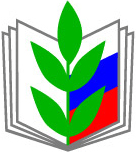 Профсоюз работников народного образования и науки  Российской ФедерацииПервичная организация работников  Удмуртского государственного университетаул. Университетская, д.1, корп. 1, ауд. 305, Ижевск, 426034 Телефон: (3412) 916-419 E-mail: profcom@udsu.ru ОКПО 39409389  ОГРН 1021800004445 ИНН/КПП 1841003583/183301001

«___»_______________ 20______ № ______________________Об оптимизации рабочего времени работников, работающих по шестидневной рабочей неделеДеканам факультетов, 
директорам институтов ФГБОУ ВПО «Удмуртский государственный университет»